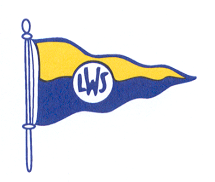 VERENIGING LEEUWARDER WATERSP0RTGoedgekeurd bij koninklijk besluit 19 juni 1916 no 39.
Samenvatting uit de notulen van de bestuursvergadering d.d. 10 april 2018De volgende zaken zijn aan de orde geweest:Voorbereiding ALV 21 april 2018, wie doet wat;Voorbereiding Voorjaarstocht 23 juni aanstaande;Situatie schiphuizen 53 en 54: deze kunnen tegen geringe kosten worden opgeknapt opdat ze weer kunnen worden verhuurd;Paul heeft een PC-programma ontwikkeld waarmee de plattegrond van de haven wordt getoond met de beschikbare ligplaatsen. Het vraagt nog enige tijd om het programma te vullen. De plattegrond is ook gevraagd door het bedrijf dat onze gebouwen gaat inspecteren m.b.t het voldoen aan de regelgeving inzake aangelegde elektriciteit;We hebben een besluit genomen m.b.t. de door de gemeente Leeuwarden ingevoerde “watertoeristenbelasting”. Huurders van ligplaatsen, niet woonachtig in de gemeente Leeuwarden, worden hierover geïnformeerd;Er komt een nieuw spandoek, op een frame, op de gevel van de werkplaats;Jeugdleden: om het voor jeugdleden aantrekkelijk te maken  om lid te worden van de LWS en een ligplaats te kunnen huren wordt er een tweetal jaren korting op de huurplaats gegeven.De Kascommissie heeft de boeken van de vereniging en haven gecontroleerd: er waren geen op- en/of aanmerkingen. Een compliment voor de penningmeester Ronald Gerlofsma;Gerard heeft een aantal leden gebeld inzake achterstand in de betaling van de contributie en liggelden;Er is overleg geweest met de gemeente Leeuwarden inzake een horecavergunning voor ons clubhuis. We kiezen hier niet voor en komen met een praktische oplossing;Daar waar extra elektriciteit wordt afgenomen door leden wordt een tarief in rekening gebracht van 30 cent per KWh. Dit wordt kortgesloten met degene die het betreft.